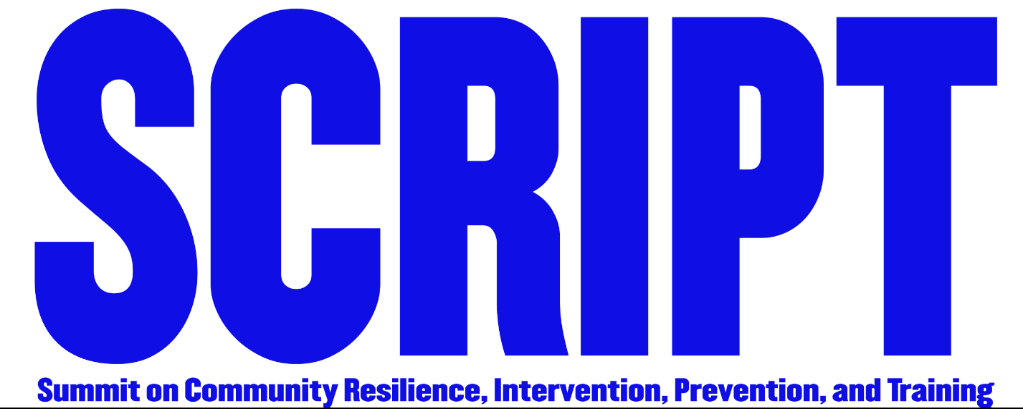 Programing Schedule at a GlanceTuesday, July 17th Room                                                         Name	TitleFormat    TimeYosemite HallModerator: Debra WarnerKeynotes: Patricia DuncanOpening 1 hour session9:00 - 9:50 a.m.Yosemite HallWilliam HayesLAPD # MeToo2 hour session10:00 - 11:50 a.m.Joshua TreeGuido HanejosRisk Factors of Disclosure2 hour session10:00 - 11:50 a.m.SierraAndrew PariDoes This Mean I Liked It?: Experiencing Orgasm During Sexual Assault2 hour session10:00 - 11:50 a.m.CatalinaErica Bragg, Crystal Portillo, & Claudia PerezFemale Child Sexual Offenders: Biased Portrayal in Society & Negative Effects on Male Survivors1 hour session10:00 - 10:50 p.m.CatalinaSuzitte Giron, Jacqueline Sandoval, & Laren VickermanMale Survivors of Sexual Assault & Harassment in the Media1 hour session11:00 - 11:50 p.m.SequoiaNathan NéJuanThug Child: Grant Me the Serenity1 hour session10:00 - 10:50 p.m.SequoiaJay FinklemanSexual Assault in the Workplace & HR Issues1 hour session11:00 - 11:50 p.m.CabrilloAndrea GrossmanInternet Crimes Against Children: Detection and Investigative Techniques1 hour session10:00 - 10:50 a.m.CabrilloModerator:Loren M. HillPanelist: Chris Anderson, Bill Murray,Terry Boykins, Michael LevittanThe Media and Male Disclosure1 hour session11:00 - 11:50 a.m.AFTERNOONYosemite HallModerator:Brittney MontgomeryPanelist:Aquil Basheer & Debra Warner	Men Who Committed Violence & Why: A Survivors Apology2 hour session1:00 - 2:50 p.m.Joshua TreeCarol AdkissonA Case Study: Counseling a Couple Through Relationship Healing from Male Molestation1 hour session 1:00 - 1:50 p.m.SequoiaFelicia ReedHow Can I Help Myself to Heal from Trauma?2 hour session1:00 - 2:50 p.m.CabrilloMichael LevittanSexual Harassment and Assault in a “Me Too” World: Guidelines for Women and Men to Keep Safe.3 hour session1:00 - 3:50 p.m.CatalinaPatrick PoorImpact of Physical and Psychological Trauma2 hour session1:00 - 2:50 p.m.SierraStanley GreenHow Inclusive Are Cultural Narratives of Male Victims of Intimate Partner Violence? 1 hour session1:00-1:50 p.m.SierraCarol SlighOvercoming Obstacles and Pursuing Life’s Purpose1 hour session2:00-2:50 p.m.Joshua TreeNita WatsonMental and Physical Health – Targeting Anxiety, Depression, and Impulsive Behaviors2 hour session 2:00 - 3:50 p.m.SierraModerator:Breanna LynnPanelist: Gregory Cannilis, Melissa Duncan, Courtney Crisp & Mallory Behar.The Invisible Survivor: African American Men & the #MeToo Movement1 hour session3:00-3:50 p.m.SequoiaChristina Hoag & Ken HartmanPrison & Parole Reform: A Conversation with Kenneth E. Hartman1 hour session3:00 - 3:50 p.m.CatalinaKeith SomersTranscending Trauma1 hour session3:00 - 3:50 p.m.CabrilloStanley GreenHow Inclusive Are Cultural Narratives of Male Victims of Intimate Partner Violence?1 hour session3:00 - 3:50 p.m.Yosemite HallDebra WarnerClosing 1 hour session4:00 - 4:50 p.m.